This checklist is designed to assist you to make the correct adjustments to the equipment and furniture at your workstation.  Use this checklist:when you commence work as part of your inductionwhen you relocate to another workstation temporarily or permanently or your workplace layout changesif you have returned to work from an extended leave of absence.NOTE: If you have sustained an injury or are suffering from a medical condition contact your supervisor for advice.Supervisor Action (Discuss findings with the student and tick the appropriate box below. Retain completed forms locally).q I have discussed the findings and any action/s required with the student and have approved actions for completion (retain evidence of action taken)Additional Notes: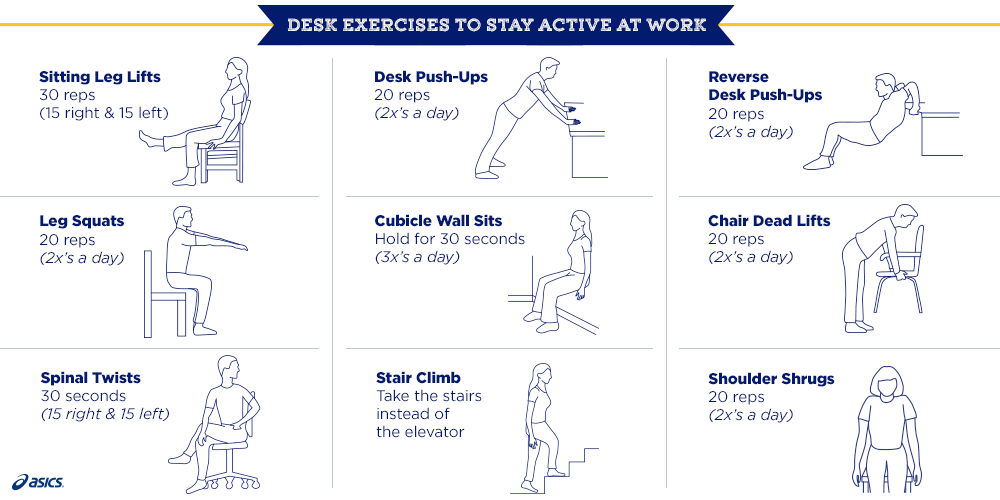 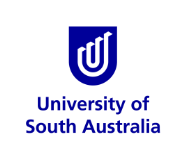 WORKSTATION ASSESSMENT CHECKLIST WORKSTATION ASSESSMENT CHECKLIST WORKSTATION ASSESSMENT CHECKLIST WORKSTATION ASSESSMENT CHECKLIST Student Name:Student Name:Unit & Location:Supervisor Name:Date of Assessment: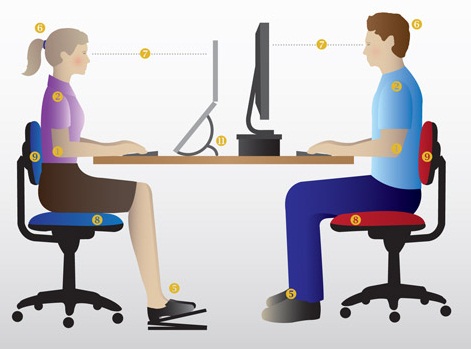 Key Features of Correct Setup:Elbows above the desk, at right angles 90-110˚.Shoulders relaxed and not hunched.Wrists in line with forearms.Hips, Knees, Ankles at 90˚ when seated.Feet flat on the ground or footrest. For prolonged standing consider a mat.Head upright with ears aligned with shoulders.Eyes looking at top of monitor or slightly below. Consider use of a laptop raiser with your laptop.Seat length should be long enough to support the thighs (approx. 5cm clearance between the front edge of the seat and the lower part of the legs).Backrest angled at 90-110˚ with adequate lumbar support for the lower back.Keyboard positioned flat and as close to the front edge of the desk as is comfortable.  Mouse close to keyboard and gripped loosely.Laptop used with a raiser, docked into a desktop computer with connecting keyboard and mouse.ChairInstructionsInstructionsActionFollow UpChair(swivel with minimum 5 castor base)Do you know how to adjust your chair mechanisms?q seat height     q backrest heightq seat length q seat tilt             q backrest angle            qYesq NoSeat heightSeat height is adjusted so keyboard is slightly below elbow height to allow natural drop of shoulders.qYesq NoSeat heightFeet are flat on the floor with knees bent at right angles and thighs parallel to the floor.qYesq NoSeat heightIf feet are not flat on ground, use a footrest.qYesq NoBackrestBackrest height adjusted so that the lumbar support fits into the curve of lower back. (refer to 9 on the above diagram)qYesq NoBackrestBackrest size supports the upper back region.qYesq NoSeat tiltHips and upper legs are at right angles on seat.qYesq NoSeat sizeSeat is wide and long enough to support upper legs without pressing into back of knees. (Refer to 8 on diagram above).qYesq NoArmrestsPrescribed for those requiring assistance getting in and out of their chair.Armrests allow user to be able to sit within arm’s reach of their screen.qYesq NoArmrestsPrescribed for those requiring assistance getting in and out of their chair.Armrests are not used to support arms or elbows when typing or mousing.qYesq NoDesk, keyboard, & mouseInstructionsInstructionsActionFollow UpDeskDesk height allows forearms to be horizontal or angled slightly downward. For fixed desks, adjust chair height.qYes  q NoDeskDesk layout allows for items to be within easy reach and there is sufficient space for documents and writing.qYes  q NoLeg clearanceThere is adequate leg space under desk to sit comfortably.qYes  q NoSit-Stand Unit *provided to assist with an injuryDo you know your appropriate screen height for standing to work?qYes  q NoHow often do you transition from sit to stand in a day?Document holderDo you frequently reference hard copy documents for data entry into the computer?qYes  q NoDocument holderThe holder is positioned between the keyboard and the screen to reduce repetitive head, neck, and eye movement.qYes  q NoKeyboardThe keyboard is flat and close to the desk edge directly in front of user with elbows close to body.Refer to 11 in the diagram above for laptop use.qYes q NoMouseMouse is positioned close and directly beside keyboard on preferred side with elbows close to body.qYes  q NoMouseMouse moves easily on the desk surface.qYes  q NoMouseMouse fits comfortably in the palm of the hand.qYes  q NoMonitorInstructionsInstructionsActionFollow UpHeightHeight of screen is at eye level to allow for a straight back and relaxed neck.qYes  q NoDistanceScreens are approximately an arm’s length from user.Note: For multiple screen use, position user in the middle of screens.qYes  q NoReflection/glareMonitor screen does not face a window or have a window directly behind it causing glare or reflections.qYes  q NoReflection/glareMonitor screen brightness and contrast controls have been adjusted as required.qYes  q NoVisionIf wearing glasses, check if script is in date >12 monthsqYes  q NoBreaksInstructionsInstructionsActionFollow UpBreak Reminder AppIs the Stretchly app operational on your computer?If No, Contact IT Helpdesk for installation.qYes  q NoBreak Reminder AppIf Yes, have you adjusted the settings to suit your work?A stretch break is recommended every 30-45min of work.qYes  q NoDo you take scheduled breaks away from your desk?qYes  q NoWork From HomeActionFollow UpDo you work from home?qYes  q NoHave you applied this checklist to your home workstation?qYes  q No(Pre-existing conditions, pain symptoms)Supervisor Name:Position:Sign off on action taken:Date: